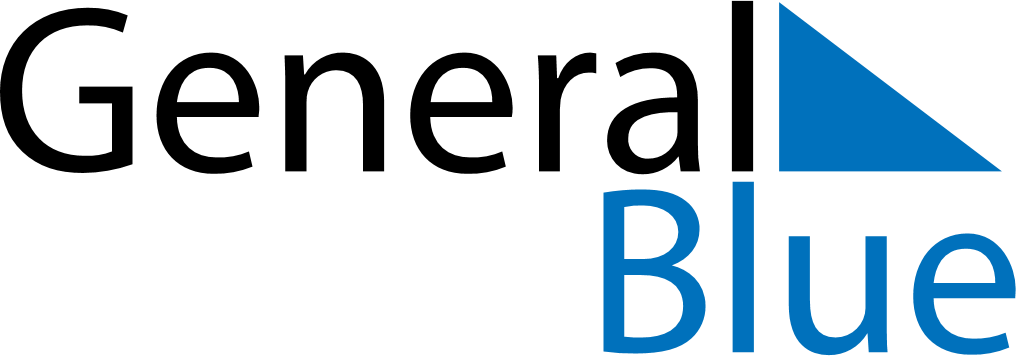 June 2018June 2018June 2018June 2018BrazilBrazilBrazilSundayMondayTuesdayWednesdayThursdayFridayFridaySaturday112345678891011121314151516Lovers’ Day17181920212222232425262728292930